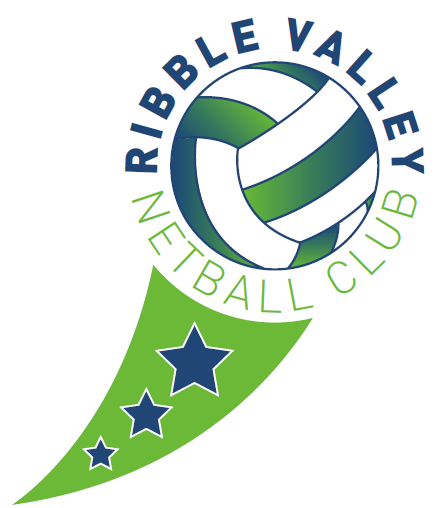 Role outline: TreasurerNAME OF CLUB:Ribble ValleyROLE:TreasurerRESPONSIBLE TO: Club CommitteeNAME OF VOLUNTEERKatch McCormack & Louise SadlerSTART DATE: Sept 2021 END DATE:    Aug 2022Managing the Club’s income and expenditure in accordance with club rulesProducing an end of year financial reportRegularly reporting back to the club committee on all financial mattersEfficient payment of invoices and billsProposing amendments to annual and weekly subscriptions as appropriateDepositing cash and cheques that the club receivesKeeping up to date financial recordsArranging handover or succession planning for the position